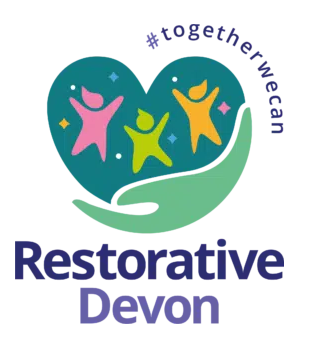 Name of organisation: Our Lady & St Patrick’s Catholic Primary and Nursery SchoolSigned: ___Mrs C Blatchford_________		Date: 12.1.23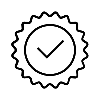 We accept that attendance is everyone’s responsibility, and we recognise that children missing education can act as a vital warning sign to a range of safeguarding issuesWe are committed to achieving a target of 97% attendance in Devon We recognise that we will only achieve this target if children feel a sense of belonging in their setting and have strong, enduring relationships with the adults and peers around themWe will work as part of a multi-agency team to remove barriers to attendance and agree that parents and carers are key partners in our multi-agency teamWe accept our responsibility to improve the culture in our organisation and the need to promote good attendance and reduce absence We recognise that barriers to attendance are often complex and can include a variety of factors within a family, environment, and the wider community. We are committed to breaking down these barriersWe use data to ensure support is targeted and offered immediately to children and families who need it most We remain professionally curious if we see children out of school during school hours and we will always make enquiries to determine why children are not in school We value education and understand the link between attendance, attainment, and wider wellbeingWe will book meetings and appointments for children outside of school hours wherever possible We agree to share effective practice by participating in regular networking opportunities to learn from our partner’s attendance expertise and effective interventions, particularly where SEND and medical conditions are a barrier 
We accept that improving attendance requires a relentless focus and determination and we are ready for the challenge We want all our children to thrive in education settings every day